О внесении изменений в постановление администрации города от 19.09.2012 № 1487 «О городском Совете по кадровой политике»В целях осуществления деятельности городского совета по кадровой политике, в связи с кадровыми изменениями, руководствуясь ст. ст. 26, 38 Устава города Сосновоборска Красноярского края,ПОСТАНОВЛЯЮ1. Внести в постановление администрации города от 19.09.2012 № 1487 «О городском Совете по кадровой политике» следующие изменения: приложение 2 к постановлению изложить в новой редакции согласно приложению к настоящему постановлению.2. Постановление вступает в силу в день, следующий за днем его официального опубликования в городской газете «Рабочий».3. Контроль за исполнением постановления возложить на заместителя Главы города по общественно- политической работе (Кожемякин О.Н.).И.о. Главы города Сосновоборска                                                          Д.В. ИвановПриложениек постановлению администрациигорода Сосновоборскаот 28.07.2023 №1023СОСТАВГОРОДСКОГО СОВЕТА ПО КАДРОВОЙ ПОЛИТИКЕ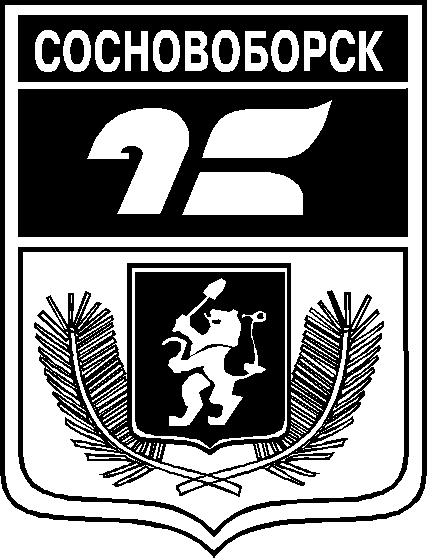 АДМИНИСТРАЦИЯ ГОРОДА СОСНОВОБОРСКАПОСТАНОВЛЕНИЕ 28 июля2023                                                                                                                              № 1023АДМИНИСТРАЦИЯ ГОРОДА СОСНОВОБОРСКАПОСТАНОВЛЕНИЕ 28 июля2023                                                                                                                              № 1023Кожемякин Олег Николаевичзаместитель Главы города по общественно- политической работе, председатель СоветаВинокуроваИляна Витальевнадиректор КГКУ "ЦЗН г. Сосновоборска", заместитель председателя Совета (по согласованию)ГриболеваЕвгения Александровназаместитель директора КГКУ "ЦЗН г. Сосновоборска", секретарь Совета (по согласованию)Члены совета:Члены совета:Малышева Елена Алексеевнаруководитель управления планирования и экономического развития администрации города СосновоборскаКарпачеваАнна Анатольевнаначальник отдела КГКУ "ЦЗН г. Сосновоборска" (по согласованию)НехинаЕлена Николаевнаначальник отдела КГКУ "ЦЗН г. Сосновоборска" (по согласованию)КудряшоваИнна Ивановнаруководитель управления образования администрации города СосновоборскаБелянинаМарина Владимировнаруководитель управления культуры, спорта, туризма и молодежной политики администрации города СосновоборскаБурцеваНадежда Анатольевнадепутат Сосновоборского городского Совета депутатов, общественный представитель Уполномоченного по защите прав предпринимателей на территории города Сосновоборска (по согласованию)